План открытого учебного занятия по учебной дисциплине «Химия»по теме «Многоатомные спирты»Специальность: Квалификация: Тема программы: Тема учебного занятия: Многоатомные спирты (1 час)Тип учебного занятия: изучение нового учебного материала (по М.А. Махмутову)Цели учебного занятия:Обучающие: содействовать формированию представлений учащихся о многоатомных спиртах: строении, свойствах, получении и применении.Развивающие: способствовать развитию умений самостоятельно приобретать знания, работая в группах, используя различные источники информации. способствовать развитию творческого мышления, памяти, внимания, наблюдательности.  Воспитательные:создать условия для воспитания культуры речи и поведения, взаимоуважения и взаимопомощи, аккуратности и ответственности при работе в группах. формировать положительный интерес к изучению химии, инициативность учащихся на учебном занятии.Методическая цель: совершенствование приемов работы используя технологию критического мышления, проектную технологию на уроках химии. Совершенствование навыков групповой работы, реализуя тем самым идею взаимообучения. Межпредметные связи: история.Материально-техническое оснащение учебного занятия: проектор, ноутбук, учебная доска, выставка…Средства обучения: тематическая презентация, учебное пособие по химии для 11 класса с русским языком обучения/ А. П. Ельницкий, А.П.Шарапа.  – 3-е издание., пересмотр. и доп. – Минск: Народная асвета, 2013., раздаточный материал, схемы для заполнения по теме.Методы обучения: объяснительно-иллюстративный, частично-поисковый, исследовательский ( по Я. И. Лернеру; М. Н. Скаткину)Базовые понятия: ХОД УЧЕБНОГО ЗАНЯТИЯОрганизационный этап Задачи этапа: Создание комфортной рабочей обстановки, позитивного настроя учащихся для активизации их учебно-познавательной деятельности.Ознакомление учащихся с особенностями организации учебного занятия.Содержание этапа:1. Приветствие учащихся.2. Преподавателем осуществляется проверка готовности учащихся к уроку, отмечаются отсутствующие.3. С целью психологической настройки учащихся на сотрудничество проводится оценка настроения с помощью теста. Предлагается нарисовать смайлик, если есть желание сотрудничать, то веселый, если нет, то грустный. Дальнейший урок проводится с учетом этих данных.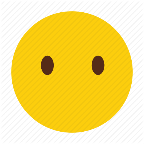 4. Далее преподаватель знакомит учащихся с ходом учебного занятия, дает инструктаж по работе с раздаточным материалом.Методы обучения: объяснительно-иллюстративный.Форма организации деятельности учащихся: фронтальная.Мотивация Задачи этапа:Создание проблемной ситуации для включения в активную познавательную деятельность.Содержание этапа:Учащимся предлагается просмотр части видео фрагмента. Преподавателем задается вопрос - Кем являются все эти люди и к чему они готовятся всю жизнь? После ответов учащихся. Преподаватель включает вторую часть видео. - Ребята, а кто является главным учредителем данной премии?Ответы учащихся.За год до смерти Альфред Нобель сам, без помощи адвокатов, составил завещание.  Он считал, что унаследованное богатство плодит бездельников, поэтому друзьям и родственникам завещал немного. «Капитал мои душеприказчики должны перевести в ценные бумаги, создав фонд, проценты с которого будут выдаваться в виде премии тем, кто в течение предшествующего года принёс большую пользу человечеству.»- За счёт какого изобретения у Альфреда Нобеля образовался приличный капитал?- Это мы и постараемся с вами сегодня выяснить. А.Нобель будет на нашем уроке ключевой фигуройМетоды обучения: репродуктивный     Форма организации деятельности учащихся: фронтальнаяАктуализация опорных знанийЗадачи этапа:1.Определение темы и совместное с учащимися обозначение целей учебного занятия. 2. Организация работы учащихся по повторению понятий необходимых для успешного усвоения новой темы. Содержание этапа:1.Игровой момент «Третий лишний» Преподаватель предлагает ряд формул. Задача исключить лишние     C2H6O, С3Н8O, С3Н8O3    C5H11O, С2Н6O2, С4Н9O   Ответ: С3Н8O3, С2Н6O2-Чем эти вещества отличаются от других? (количеством атомов кислорода)-Могут ли они относится к классу спирты? (да)-А как будут называться такие спирты? (многоатомные)Какова тема нашего урока?Тема урока «Многоатомные спирты»Формулировка целей урока (учащиеся самостоятельно)2.Преподаватель- Чтобы хорошо усвоить новый материал давайте повторим с вами необходимые понятия. Задаются вопросы и показываю карточки, учащиеся отвечают.Методы обучения: частично-поисковый.Форма организации деятельности учащихся: фронтальная.Изучение нового материалаЗадачи этапа: Создание условий по организации работы по формированию новых знаний.Содержание этапа:Изучение темы начинается с постановки вопроса преподавателем.Нам необходимо дать характеристику многоатомным спиртам, по какому плану вы предложили бы их охарактеризовать? На соседней доске вывешиваются позиции, которые учащимся предлагается проранжировать, расположив их в логической последовательности. Строение и физические свойства. Работа с учебником (парная). Вопрос к группе являются ли глицерин и этиленгликоль гомологами?  Заполните таблицу по строению и физическим свойствам, а затем   ответьте на вопрос. Совместная работа учащихся и преподавателя. Рассмотрение химических свойств многоатомных спиртов на примере глицерина в сравнении с одноатомными насыщенными спиртами. А) Видео опыт взаимодействие с натрием. Один учащийся записывает у доски уравнение реакции этанола с натрием, а второй по аналогии с глицерином.Вопрос: -А взаимодействуют ли одноатомные спирты с основаниями? А как вы думаете почему? (слабые кислотные свойства)- А многоатомные?-Давайте проверим?Б) Лабораторный опыт «Взаимодействие глицерина с гидроксидом меди(II)» Обсуждение правил безопасного поведения при работе с химической посудой и реактивами. Проводится в лабораторных тетрадях. Проговаривается.  Делается вывод.В) Взаимодействие с минеральными кислотами с образованием сложных эфиров.Показываю на проекторе реакцию. Записываем в тетрадь.Получение.Применение. Обращаю внимание учащихся на находящиеся у них на столах крем, синтетические волокна, антифриз, таблетки нитроглицерина, динамит(макет), мыло и т.д. Вопрос к учащимся что объединяет все эти предметы? (в их состав входят многоатомные спирты) Где они применяются? (косметическая, фармацевтическая, пищевая промышленность и т.д.)Ароматизатор воздухаАромат держится рекордное количество дней – 30.Необходимые предметыБанка с металлической крышкойЖелатин пищевой (10 грамм)ВодаГлицерин (1 ст. ложка)Порядок изготовленияПроделать в крышке небольшие отверстия.В небольшой кастрюле развести желатин до однородной массы (10 грамм на стакан воды). Дать остыть.В желатин добавить глицерин и перемешать. После прилить 10 капель ароматической жидкости.Получившуюся смесь перелить в банку. Убрать в холодильник на 25-20 минут.Методы обучения: репродуктивный, объяснительно-иллюстративный, частично-поисковый.Форма организации деятельности учащихся: фронтальная.     Физкультминутка. Учащимся предлагается расслабиться, закрыть глаза. В это время преподаватель распрыскивает эфирную воду. направлена на повышение мотивации учащихся к сохранению своего здоровья.Усовершенствование знаний, умений и навыков.Задачи этапа: Анализ и оценка полученных знаний и умений учащихся.  Содержание этапа: Учащимся предлагается на закрепление в двух вариантах. Прием  «Правда  или неправда»Вариант 1Глицерин является двухатомным спиртомЭтиленгликоль получают окислением этилена.Качественная реакция на многоатомные спирты-взаимодействие с гидроксидом меди(I)Используется глицерин для получения антифризов.Глицерин имеет сладкий вкус.Глицерин используют в пищевой промышленности.Динамит получают из пропантриола-1,2,3Гликоли хорошо растворимы в водеВариант 2Из 1,2-дихлорэтана гидролизом можно получить этиленгликоль.Для получения пороха используется глицерин.Глицерин – это двухатомный спирт.Этандиол имеет формулу СН2-ОН-СН-ОН-СН2ОНГлицерин используют в пищевой промышленности.Динамит получают из пропантриола-1,2,3Гликоли хорошо растворимы в водеС гидроксидом меди(II) многоатомные спирты дают ярко-синее окрашивание.Оценивание друг друга, выставление баллов на лист оценивания. Проводится взаимопроверка. На полях выставляется балл.Методы обучения: репродуктивный. Форма организации деятельности учащихся: групповая.Информация о домашнем задании Задачи этапа:Ознакомить учащихся с домашним заданием;Провести инструктаж по его выполнению (предложить варианты, дать рекомендации и озвучить требования). Содержание этапа:Методы обучения: объяснительно-иллюстративный.Форма организации деятельности учащихся: фронтальная, индивидуальная.Подведение итогов урока Задачи этапа:Анализ и оценка результатов учебной деятельности учащихся;Анализ уровня достижения цели учебного занятия;Рефлексивная реализация знаний учащихся Содержание этапа:Рефлексия. Преподаватель просит ребят написать свои впечатления об уроке одним словом и уходя из класса положить свой смайлик в конверты под названиями: ;Подведение итогов, преподавателем дается позитивная установка на дальнейшую деятельность учащихсяМетоды обучения: репродуктивный.Форма организации деятельности учащихся: фронтальная, индивидуальная.OH-Функциональная группа спиртов(гидроксильная)Спирты -этоПроизводные углеводородов, в молекулах которых один или несколько атомов водорода замещены на гидроксильную группу.C2H5OHэтанолСnH2n+1OHОбщая формула насыщенных одноатомных спиртовПропанолC3H7OH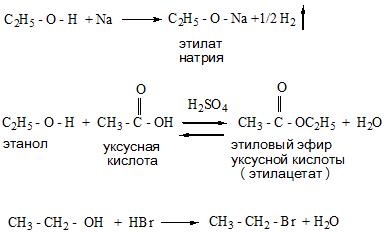 Химические свойства спиртов ( реакции замещения)ЭтиленгликольГлицеринСтруктурная формулаНазвание по систематической номенклатуреФизические свойства